Stellantis crée Free2move Charge et son partenaire privilégié Free2move eSolutionsParis-Milan, le 10 juillet 2023 - Stellantis a annoncé le 27 juin la création de Free2move Charge, un écosystème complet de solutions de recharge et de gestion de l’énergie conçues pour répondre à tous les besoins des conducteurs de véhicules électriques (BEV), n’importe où et en toutes circonstances. Au sein de la nouvelle Business Unit « Charging & Energy » de Stellantis, Free2move Charge proposera des offres adaptées aux différents usages des BEV que ce soit à domicile, au travail et en déplacement.Free2move eSolutions jouera un rôle prépondérant dans ce nouvel écosystème en tant que partenaire privilégié pour co-développer et fournir une plateforme complète de solutions de recharge matérielles, logicielles et d’autres services numériques et opérationnels à l’équipe Charging & Energy de Stellantis. Ces produits et services seront fournis aux clients de Stellantis via Free2move Charge, un composant parfaitement intégré aux processus d’achat et d’après-vente.  Free2move eSolutions continuera à proposer et à fournir d’innovantes solutions de recharge matérielles, numériques et de services afin de soutenir l’écosystème Free2move Charge et proposer aux clients tiers des solutions de recharge des véhicules électriques particuliers et professionnels en déplacement.Mathilde Lheureux, CEO de Free2move eSolutions a déclaré : « Pour Free2move eSolutions, la création de Free2move Charge est une opportunité exceptionnelle de stimuler nos ventes au sein des nombreuses marques et partenaires Stellantis. Nous sommes totalement complémentaires et, pour Free2move eSolutions, l’interaction avec Free2move Charge va permettre d’accélérer le lancement de nos produits et technologies. ».Ricardo Stamatti, directeur international de Free2move Charge et vice-président Senior de Stellantis Charging & Energy a déclaré : « Free2move Charge vient naturellement compléter l’identité de nos marques de véhicules tout en incarnant notre promesse de simplifier la charge à tout moment, partout et en toutes circonstances. Free2move eSolutions est un partenaire stratégique et opérationnel déterminant dans la concrétisation de cette vision et de cette promesse. ». ***À propos de Free2move eSolutionsFree2move eSolutions est une joint-venture entre Stellantis et NHOA, créée pour soutenir et faciliter la transition vers la mobilité électrique et avoir un rôle actif dans la réalisation d’une mobilité accessible et propre. Pour ce faire, elle met à la disposition d’un large éventail de consommateurs des services innovants et sur mesure qui contribuent à la réduction des émissions de CO2.Visitez nos sites Web : www.esolutions.free2move.comDétails de contactNatalia Helueni, +39 333 2148455, natalia.helueni@f2m-esolutions.comStellantisStellantis N.V. (NYSE / MTA / Euronext Paris : STLA) fait partie des principaux constructeurs automobiles et fournisseurs de services de mobilité internationaux. Abarth, Alfa Romeo, Chrysler, Citroën, Dodge, DS Automobiles, Fiat, Jeep, Lancia, Maserati, Opel, Peugeot, Ram, Vauxhall, Free2Move et Leasys : emblématiques et chargées d’histoire, nos marques insufflent la passion des visionnaires qui les ont fondées et celle de nos clients actuels au cœur de leurs produits et services avant-gardistes. Forts de notre diversité, nous façonnons la mobilité de demain. Notre objectif : devenir la plus grande Tech Company de mobilité durable, en termes de qualité et non de taille, tout en créant encore plus de valeur pour l’ensemble de nos partenaires et des communautés au sein desquelles nous opérons. Pour en savoir plus, www.stellantis.com  Détails de contactFernão SILVEIRA +31 6 43 25 43 41 – fernao.silveira@stellantis.com Nathalie ROUSSEL +33 6 87 77 41 82 – nathalie.roussel@stellantis.com   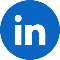 Suivez-nous sur LinkedIn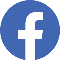 Suivez-nous sur Facebook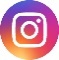 Suivez-nous sur Instagram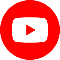 Suivez-nous sur YouTube